ARTICLE 7WAREHOUSE RECEIPTS, BILLS OF LADING AND OTHER DOCUMENTS OF TITLEPART 1GENERAL§7-101.  Short title(REPEALED)SECTION HISTORYPL 2009, c. 324, Pt. A, §1 (RP). PL 2009, c. 324, Pt. A, §4 (AFF). §7-102.  Definitions and index of definitions(REPEALED)SECTION HISTORYPL 2009, c. 324, Pt. A, §1 (RP). PL 2009, c. 324, Pt. A, §4 (AFF). PL 2009, c. 325, Pt. B, §23 (AMD). PL 2009, c. 325, Pt. B, §27 (AFF). PL 2009, c. 652, Pt. A, §11 (RP). PL 2009, c. 652, Pt. A, §12 (AFF). §7-103.  Relation of Article to treaty, statute, tariff, classification or regulation(REPEALED)SECTION HISTORYPL 1967, c. 213, §11 (AMD). PL 2009, c. 324, Pt. A, §1 (RP). PL 2009, c. 324, Pt. A, §4 (AFF). §7-104.  Negotiable and nonnegotiable warehouse receipt, bill of lading or other document of title(REPEALED)SECTION HISTORYPL 2009, c. 324, Pt. A, §1 (RP). PL 2009, c. 324, Pt. A, §4 (AFF). §7-105.  Construction against negative implication(REPEALED)SECTION HISTORYPL 2009, c. 324, Pt. A, §1 (RP). PL 2009, c. 324, Pt. A, §4 (AFF). PART 2WAREHOUSE RECEIPTS: SPECIAL PROVISIONS§7-201.  Who may issue a warehouse receipt; storage under government bond(REPEALED)SECTION HISTORYPL 2009, c. 324, Pt. A, §1 (RP). PL 2009, c. 324, Pt. A, §4 (AFF). §7-202.  Form of warehouse receipt; essential terms; optional terms(REPEALED)SECTION HISTORYPL 2009, c. 324, Pt. A, §1 (RP). PL 2009, c. 324, Pt. A, §4 (AFF). §7-203.  Liability for nonreceipt or misdescription(REPEALED)SECTION HISTORYPL 2009, c. 324, Pt. A, §1 (RP). PL 2009, c. 324, Pt. A, §4 (AFF). §7-204.  Duty of care; contractual limitation of warehouseman's liability(REPEALED)SECTION HISTORYPL 2009, c. 324, Pt. A, §1 (RP). PL 2009, c. 324, Pt. A, §4 (AFF). §7-205.  Title under warehouse receipt defeated in certain cases(REPEALED)SECTION HISTORYPL 2009, c. 324, Pt. A, §1 (RP). PL 2009, c. 324, Pt. A, §4 (AFF). §7-206.  Termination of storage at warehouseman's option(REPEALED)SECTION HISTORYPL 1979, c. 641, §3 (AMD). PL 2003, c. 20, §T7 (AMD). PL 2009, c. 324, Pt. A, §1 (RP). PL 2009, c. 324, Pt. A, §4 (AFF). §7-207.  Goods must be kept separate; fungible goods(REPEALED)SECTION HISTORYPL 2009, c. 324, Pt. A, §1 (RP). PL 2009, c. 324, Pt. A, §4 (AFF). §7-208.  Altered warehouse receipts(REPEALED)SECTION HISTORYPL 2009, c. 324, Pt. A, §1 (RP). PL 2009, c. 324, Pt. A, §4 (AFF). §7-209.  Lien of warehouseman(REPEALED)SECTION HISTORYPL 2009, c. 324, Pt. A, §1 (RP). PL 2009, c. 324, Pt. A, §4 (AFF). §7-210.  Enforcement of warehouseman's lien(REPEALED)SECTION HISTORYPL 1979, c. 641, §4 (AMD). PL 2003, c. 20, §T8 (AMD). PL 2009, c. 324, Pt. A, §1 (RP). PL 2009, c. 324, Pt. A, §4 (AFF). PART 3BILLS OF LADING: SPECIAL PROVISIONS§7-301.  Liability for nonreceipt or misdescription; "said to contain"; "shipper's load and count"; improper handling(REPEALED)SECTION HISTORYPL 2009, c. 324, Pt. A, §1 (RP). PL 2009, c. 324, Pt. A, §4 (AFF). §7-302.  Through bills of lading and similar documents(REPEALED)SECTION HISTORYPL 2009, c. 324, Pt. A, §1 (RP). PL 2009, c. 324, Pt. A, §4 (AFF). §7-303.  Diversion; reconsignment; change of instructions(REPEALED)SECTION HISTORYPL 2009, c. 324, Pt. A, §1 (RP). PL 2009, c. 324, Pt. A, §4 (AFF). §7-304.  Bills of lading in a set(REPEALED)SECTION HISTORYPL 2009, c. 324, Pt. A, §1 (RP). PL 2009, c. 324, Pt. A, §4 (AFF). §7-305.  Destination bills(REPEALED)SECTION HISTORYPL 2009, c. 324, Pt. A, §1 (RP). PL 2009, c. 324, Pt. A, §4 (AFF). §7-306.  Altered bill of lading(REPEALED)SECTION HISTORYPL 1965, c. 306, §16 (AMD). PL 2009, c. 324, Pt. A, §1 (RP). PL 2009, c. 324, Pt. A, §4 (AFF). §7-307.  Lien of carrier(REPEALED)SECTION HISTORYPL 2009, c. 324, Pt. A, §1 (RP). PL 2009, c. 324, Pt. A, §4 (AFF). §7-308.  Enforcement of carrier's lien(REPEALED)SECTION HISTORYPL 2009, c. 324, Pt. A, §1 (RP). PL 2009, c. 324, Pt. A, §4 (AFF). §7-309.  Duty of care; contractual limitation of carrier's liability(REPEALED)SECTION HISTORYPL 2009, c. 324, Pt. A, §1 (RP). PL 2009, c. 324, Pt. A, §4 (AFF). PART 4WAREHOUSE RECEIPTS AND BILLS OF LADING: GENERAL OBLIGATIONS§7-401.  Irregularities in issue of receipt or bill or conduct of issuer(REPEALED)SECTION HISTORYPL 2009, c. 324, Pt. A, §1 (RP). PL 2009, c. 324, Pt. A, §4 (AFF). §7-402.  Duplicate receipt or bill; overissue(REPEALED)SECTION HISTORYPL 2009, c. 324, Pt. A, §1 (RP). PL 2009, c. 324, Pt. A, §4 (AFF). §7-403.  Obligation of warehouseman or carrier to deliver; excuse(REPEALED)SECTION HISTORYPL 2009, c. 324, Pt. A, §1 (RP). PL 2009, c. 324, Pt. A, §4 (AFF). §7-404.  No liability for good faith delivery pursuant to receipt or bill(REPEALED)SECTION HISTORYPL 2009, c. 324, Pt. A, §1 (RP). PL 2009, c. 324, Pt. A, §4 (AFF). PART 5WAREHOUSE RECEIPTS AND BILLS OF LADING: NEGOTIATION AND TRANSFER§7-501.  Form of negotiation and requirements of "due negotiation"(REPEALED)SECTION HISTORYPL 2009, c. 324, Pt. A, §1 (RP). PL 2009, c. 324, Pt. A, §4 (AFF). §7-502.  Rights acquired by due negotiation(REPEALED)SECTION HISTORYPL 2009, c. 324, Pt. A, §1 (RP). PL 2009, c. 324, Pt. A, §4 (AFF). §7-503.  Document of title to goods defeated in certain cases(REPEALED)SECTION HISTORYPL 1999, c. 699, §B19 (AMD). PL 1999, c. 699, §B28 (AFF). PL 2009, c. 324, Pt. A, §1 (RP). PL 2009, c. 324, Pt. A, §4 (AFF). §7-504.  Rights acquired in the absence of due negotiations; effect of diversion; seller's stoppage of delivery(REPEALED)SECTION HISTORYPL 2009, c. 324, Pt. A, §1 (RP). PL 2009, c. 324, Pt. A, §4 (AFF). §7-505.  Indorser not a guarantor for other parties(REPEALED)SECTION HISTORYPL 2009, c. 324, Pt. A, §1 (RP). PL 2009, c. 324, Pt. A, §4 (AFF). §7-506.  Delivery without indorsement; right to compel indorsement(REPEALED)SECTION HISTORYPL 2009, c. 324, Pt. A, §1 (RP). PL 2009, c. 324, Pt. A, §4 (AFF). §7-507.  Warranties on negotiation or transfer of receipt or bill(REPEALED)SECTION HISTORYPL 2009, c. 324, Pt. A, §1 (RP). PL 2009, c. 324, Pt. A, §4 (AFF). §7-508.  Warranties of collecting bank as to documents(REPEALED)SECTION HISTORYPL 2009, c. 324, Pt. A, §1 (RP). PL 2009, c. 324, Pt. A, §4 (AFF). §7-509.  Receipt or bill; when adequate compliance with commercial contract(REPEALED)SECTION HISTORYPL 2009, c. 324, Pt. A, §1 (RP). PL 2009, c. 324, Pt. A, §4 (AFF). PART 6WAREHOUSE RECEIPTS AND BILLS OF LADING: MISCELLANEOUS PROVISIONS§7-601.  Lost and missing documents(REPEALED)SECTION HISTORYPL 2009, c. 324, Pt. A, §1 (RP). PL 2009, c. 324, Pt. A, §4 (AFF). §7-602.  Attachment of goods covered by a negotiable document(REPEALED)SECTION HISTORYPL 2009, c. 324, Pt. A, §1 (RP). PL 2009, c. 324, Pt. A, §4 (AFF). §7-603.  Conflicting claims; interpleader(REPEALED)SECTION HISTORYPL 2009, c. 324, Pt. A, §1 (RP). PL 2009, c. 324, Pt. A, §4 (AFF). The State of Maine claims a copyright in its codified statutes. If you intend to republish this material, we require that you include the following disclaimer in your publication:All copyrights and other rights to statutory text are reserved by the State of Maine. The text included in this publication reflects changes made through the First Regular and First Special Session of the 131st Maine Legislature and is current through November 1. 2023
                    . The text is subject to change without notice. It is a version that has not been officially certified by the Secretary of State. Refer to the Maine Revised Statutes Annotated and supplements for certified text.
                The Office of the Revisor of Statutes also requests that you send us one copy of any statutory publication you may produce. Our goal is not to restrict publishing activity, but to keep track of who is publishing what, to identify any needless duplication and to preserve the State's copyright rights.PLEASE NOTE: The Revisor's Office cannot perform research for or provide legal advice or interpretation of Maine law to the public. If you need legal assistance, please contact a qualified attorney.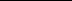 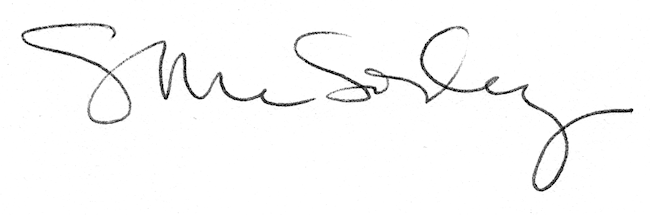 